Lu-See-A with 16 Crystals in her EyesBy Hartmut Jager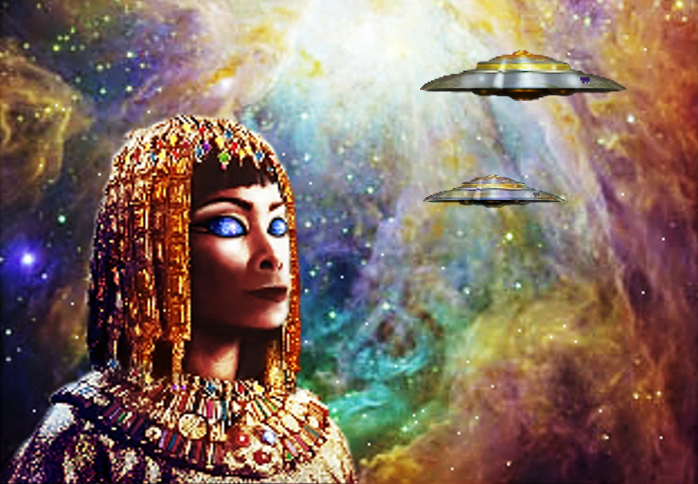 